Sample Assessment Outline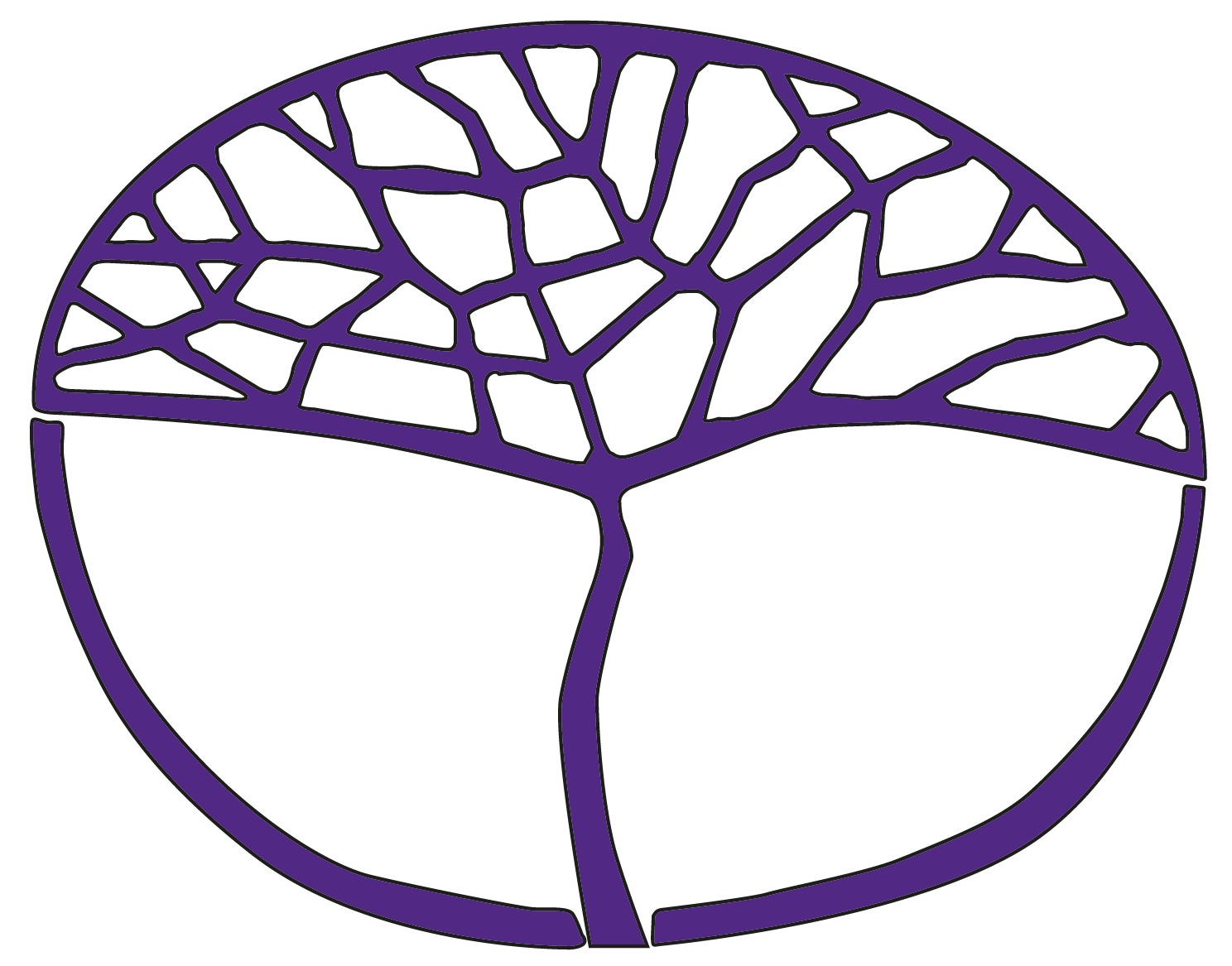 Punjabi: Second LanguageATAR Year 11Acknowledgement of CountryKaya. The School Curriculum and Standards Authority (the Authority) acknowledges that our offices are on Whadjuk Noongar boodjar and that we deliver our services on the country of many traditional custodians and language groups throughout Western Australia. The Authority acknowledges the traditional custodians throughout Western Australia and their continuing connection to land, waters and community. We offer our respect to Elders past and present.Copyright© School Curriculum and Standards Authority, 2023This document – apart from any third-party copyright material contained in it – may be freely copied, or communicated on an intranet, for non-commercial purposes in educational institutions, provided that the School Curriculum and Standards Authority is acknowledged as the copyright owner, and that the Authority’s moral rights are not infringed.Copying or communication for any other purpose can be done only within the terms of the Copyright Act 1968 or with prior written permission of the School Curriculum and Standards Authority. Copying or communication of any third party copyright material can be done only within the terms of the Copyright Act 1968 or with permission of the copyright owners.Any content in this document that has been derived from the Australian Curriculum may be used under the terms of the Creative Commons Attribution 4.0 International licence.DisclaimerAny resources such as texts, websites and so on that may be referred to in this document are provided as examples of resources that teachers can use to support their learning programs. Their inclusion does not imply that they are mandatory or that they are the only resources relevant to the course.Sample assessment outlinePunjabi: Second Language – ATAR Year 11Unit 1 and Unit 2Assessment componentAssessment 
typeAssessment 
type weighting Assessment task weightingWhenAssessment taskPracticalOral communication25%12.5%Semester 1Week 5Task 1: Family and friendsParticipate in a 6–8 minute conversation in Punjabi.PracticalOral communication25%12.5%Semester 2Week 5Task 5: On holidayParticipate in an 8–10 minute interview in Punjabi.PracticalPractical (oral) examination10%5%Semester 1Examination weekTask 4 (a): Semester 1 practical (oral) examination (8–10 minutes)A representative sample of the syllabus content from Unit 1, using a using a modified examination design brief from the ATAR Year 12 syllabus.PracticalPractical (oral) examination10%5%Semester 2Examination weekTask 8 (a): Semester 2 practical (oral) examination (10–12 minutes)A representative sample of the syllabus content from Unit 1 and Unit 2, using a modified examination design brief from the ATAR Year 12 syllabus.WrittenResponding to texts30%15%Semester 1Week 14Task 3: Keeping in touchListen to, read, and view texts in Punjabi and respond in Punjabi and/or English, as specified, to questions in Punjabi or English.WrittenResponding to texts30%15%Semester 2Week 14Task 7: Travel trendsListen to, read, and view texts in Punjabi and respond in Punjabi and/or English, as specified, to questions in Punjabi or English.WrittenWritten communication15%7.5%Semester 1Week 10Task 2: Traditions and celebrationsWrite an article of approximately 200 words in Punjabi.WrittenWritten communication15%7.5%Semester 2Week 10Task 6: Visiting Western AustraliaWrite an email of approximately 150 words in Punjabi.WrittenWritten examination20%10%Semester 1Examination weekTask 4 (b): Semester 1 written examination (2 hours)A representative sample of the syllabus content from Unit 1, using a using a modified examination design brief from the ATAR Year 12 syllabus.WrittenWritten examination20%10%Semester 2Examination weekTask 8 (b): Semester 2 written examination (2.5 hours)A representative sample of the syllabus content from Unit 1 and Unit 2, using a modified examination design brief from the ATAR Year 12 syllabus.Total100%100%